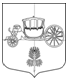 ВНУТРИГОРОДСКОЕ МУНИЦИПАЛЬНОЕ ОБРАЗОВАНИЕ ГОРОДА ФЕДЕРАЛЬНОГО ЗНАЧЕНИЯ САНКТ-ПЕТЕРБУРГА МУНИЦИПАЛЬНЫЙ ОКРУГ СОСНОВАЯ ПОЛЯНАГЛАВА МУНИЦИПАЛЬНОГО ОБРАЗОВАНИЯП О С Т А Н О В Л Е Н И ЕГлава муниципального образования,исполняющий полномочия председателяМуниципального Совета МО Сосновая Поляна 			                  С.Ю. ДавыдоваПриложение к ПостановлениюГлавы муниципального образования от 11.01.2023 № 1-1ПЕРЕЧЕНЬдолжностей муниципальной службы в Муниципальном Совете внутригородского муниципального образования города федерального значения Санкт-Петербурга муниципальный округ Сосновая Поляна, при назначении на которые граждане и при замещении которых муниципальные служащие обязаны представлять сведения о своих доходах, расходах, об имуществе и обязательствах имущественного характера, а также сведения о доходах, расходах, об имуществе и обязательствах имущественного характера своих супруги (супруга) и несовершеннолетних детей.1. Главный специалист Муниципального Совета;2. Ведущий специалист – юрисконсульт Муниципального Совета.11.01.2023 г.г. Санкт-Петербург№ 1-1«Об утверждении перечня должностей муниципальной службы, подающих сведения о доходах»В соответствии с Федеральным законом от 02.03.2007 г. №25-ФЗ «О муниципальной службе в Российской Федерации», Федеральным законом от 25.12.2008 г. №273-ФЗ 
«О противодействии коррупции», Указом Президента Российской Федерации от 18.05.2009 г. 
№557 «Об утверждении перечня должностей федеральной государственной службы, 
при назначении на которые граждане и при замещении которых федеральные государственные служащие обязаны представлять сведения о своих доходах, об имуществе и обязательствах имущественного характера, а также сведения о доходах, об имуществе и обязательствах имущественного характера своих супруги (супруга) и несовершеннолетних детей», 
Указом Президента Российской Федерации от 23.06.2014 г. №460 «Об утверждении формы справки о доходах, расходах, об имуществе и обязательствах имущественного характера 
и внесении изменений в некоторые акты Президента Российской Федерации»:1. Определить перечень должностей муниципальной службы в Муниципальном Совете внутригородского муниципального образования города федерального значения 
Санкт-Петербурга муниципальный округ Сосновая Поляна при назначении на которые граждане и при замещении которых муниципальные служащие обязаны представлять сведения о своих доходах, расходах, об имуществе и обязательствах имущественного характера, а также сведения о доходах, расходах, об имуществе и обязательствах имущественного характера своих супруги (супруга) и несовершеннолетних детей, согласно приложению к настоящему Постановлению.2. Настоящее Постановление вступает в силу с даты его официального опубликования.3. Контроль выполнения настоящего Постановления оставляю за собой.